lMADONAS NOVADA PAŠVALDĪBA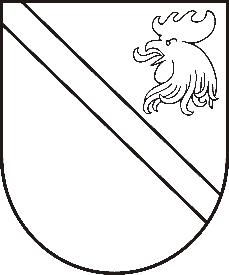 Reģ. Nr. 90000054572Saieta laukums 1, Madona, Madonas novads, LV-4801 t. 64860090, e-pasts: pasts@madona.lv ___________________________________________________________________________MADONAS NOVADA PAŠVALDĪBAS DOMESLĒMUMSMadonā2020.gada 16.jūnijā									           Nr.225									     (protokols Nr.12, 19.p.)Par līdzekļu piešķiršanu H.Medņa kultūrizglītības centra Dziesmusvētku skolaiMadonas novada pašvaldība 2020.gada 9.jūnijā ir saņēmusi Madonas novadpētniecības un mākslas muzeja direktores Līvijas Zepas iesniegumu (reģistrēts Madonas novada pašvaldībā ar Nr. MNP/2.1.3.1/20/1871) ar lūgumu piešķirt finanšu līdzekļus Haralda Medņa kultūrizglītības centra Dziesmu svētku skolas darba uzsākšanai.Lai nodrošinātu Haralda Medņa kultūrizglītības centra Dziesmu svētku skola darba uzsākšanu, nepieciešami finanšu līdzekļi EUR 9559,24 (deviņi tūkstoši pieci simti piecdesmit deviņi euro, 24 centi) apmērā.Noklausījusies sniegto informāciju, ņemot vērā 11.06.2020. Kultūras un sporta jautājumu komitejas un 16.06.2020. Finanšu un attīstības komitejas atzinumus, atklāti balsojot: PAR - 12 (Artūrs Čačka, Andris Dombrovskis, Gunārs Ikaunieks, Valda Kļaviņa, Agris Lungevičs, Ivars Miķelsons, Valentīns Rakstiņš, Andris Sakne, Rihards Saulītis, Inese Strode, Aleksandrs Šrubs, Gatis Teilis), PRET – NAV, ATTURAS – NAV, Madonas novada pašvaldības dome NOLEMJ:Piešķirt finanšu līdzekļus  EUR  9559,24 (deviņi tūkstoši pieci simti piecdesmit deviņi euro, 24 centi) apmērā Haralda Medņa kultūrizglītības centra Dziesmu svētku skolas darba uzsākšanai no Madonas novada pašvaldības investīciju budžeta, kas paredzēts Haralda Medņa kultūrizglītības centra Dziesmu svētku skolas interjera un ekspozīcijas izveidei.Domes priekšsēdētājs								     A.LungevičsL.Zepa 64822480